QUICK WRITES “April Showers Bring May Flowers”Materials:  Paper, pencil and timerStep 1: Students choose one quick write idea to write aboutStep 2: Set timer for 3 minutes Step 3:  Write about your topic.  Try to write the entire time, do not eraseStep 4: Share with someone at homeYou are a drop of rain. Describe your lifeDescribe the smell of springYou are a goose.  Describe your trip north in the spring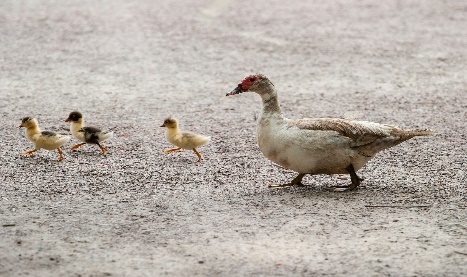 A flower and a weed are in your garden having a conversation.  What are they saying?Write down three or more facts about frogs or toadsDescribe spring using all five senses (sight, hearing, touch, smell and taste) If you were in charge of a garden, what would you grow? Why?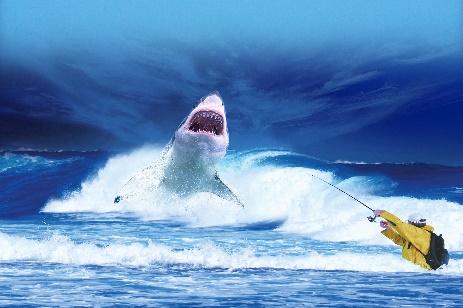 